  [경원 장학생 지원서]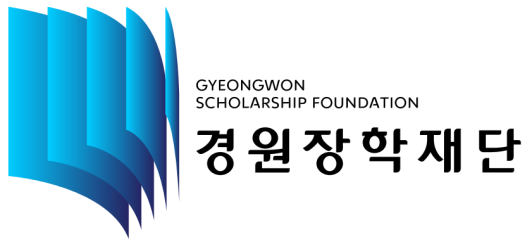    * 장학생 지원서는 컴퓨터로 작성 (타이핑) 바랍니다. 손으로 기재하는 경우, 글자/숫자를 정확히 판독하기 어려운 경우가 많습니다.해당 항목에 ‘O’ 기재 : 고등학생 (     ), 대학생 (     )(註–1) 캠퍼스명 : 캠퍼스 명칭 또는 지역 기재 (註–2) 학 과 : 학과 이름 전체 기재, 약칭 기재 불가 (예: ‘기계설계과’인데 ‘기계과’로 기재하지 말 것)(註–3) 주소 : 장학증서 우편 송부 될 경우, 장학증서 수령 할 주소로 기재1. 가족 관계2. 경제 상황 해당 항목에 ‘O’ 기재 해 주십시요.3. 전공 관련 자격증 / 수상실적실적 있는 경우에만 작성, 증빙자료는 반드시 지원서와 함께 제출 요청증빙자료 없는 경우, 실적으로 인정하지 않음4. 2023년도 타 장학금 수혜 여부 확인(1) 교내 성적장학금을 포함한 교내외 모든 장학금 내역 기록(2) 장학금 수혜가 없는 경우 ‘해당 없음’으로 기재(3) 장학금 수혜기간은 받은 일자 및 수혜 종료 일자 기재5. 자기 소개 (기재 내용 많을 경우, 밑의 칸 확장하여 기재 가능)   6. 기 타(1) 지원서 기재 내용이 사실이 아닐 경우, 장학생 선발 후에도 취소 될 수 있으며 지급 된 장학금은 전액 반환해야 합니다.(2) 경원장학생으로 선발되고 장학증서 수여식이 오프라인으로 개최되어 기념 촬영 하거나,   장학증서를 우편으로 송부하는 경우에는 장학증서 수령 인증 사진을 요청 합니다.상기 2가지 중 어느 경우든 본인의 인증사진이 경원장학재단 홈페이지에 게시되는 것에 동의 하십니까?동의 (          )          비 동의 (          )    20   년    월    일  성  명 :                  (인 또는 서명)이 름생년월일(예) 2000년 1월 1일학교명캠퍼스명학 과학 년전화번호이메일 주소주 소우편번호(       )우편번호(       )우편번호(       )관계성 명나이직업직장/학교명동거여부기초생활수급자해당 없음특허 출원 (건)발명/기술 경진대회 입상 (회)실용신안 출원 (건)전공분야 국가 공인 자격증 (개)있음없음지급기관 / 단체명장학금 명칭장학금 (원)수혜 기간(시작일 ~ 종료일)1. 자기 소개를 간단히 기재 해 주십시요.2. 장학금 활용계획 포함한 장학생 지원 사유를 기재 해 주십시요.